INDICAÇÃO Nº                        /2021Sr. Presidente:O vereador Aldemar Veiga Junior - DEM solicita que seja encaminhado a Exma. Sra. Prefeita Municipal Lucimara Godoy Vilas Boas – PSD a seguinte indicação:                                       Promover a limpeza de restos de galhos deixados na Rua Guilherme Mamprim, próximo ao número 1.665 -  Jardim Pinheiros. JUSTIFICATIVA:População solicita a realização dos serviços pois se faz necessário a limpeza para se evitar queimadas e que os mesmos não se espalhem pelas ruas, conforme foto em anexo.  Valinhos, 14 de junho de 2021.		       Aldemar Veiga Junior				           Vereador - DEM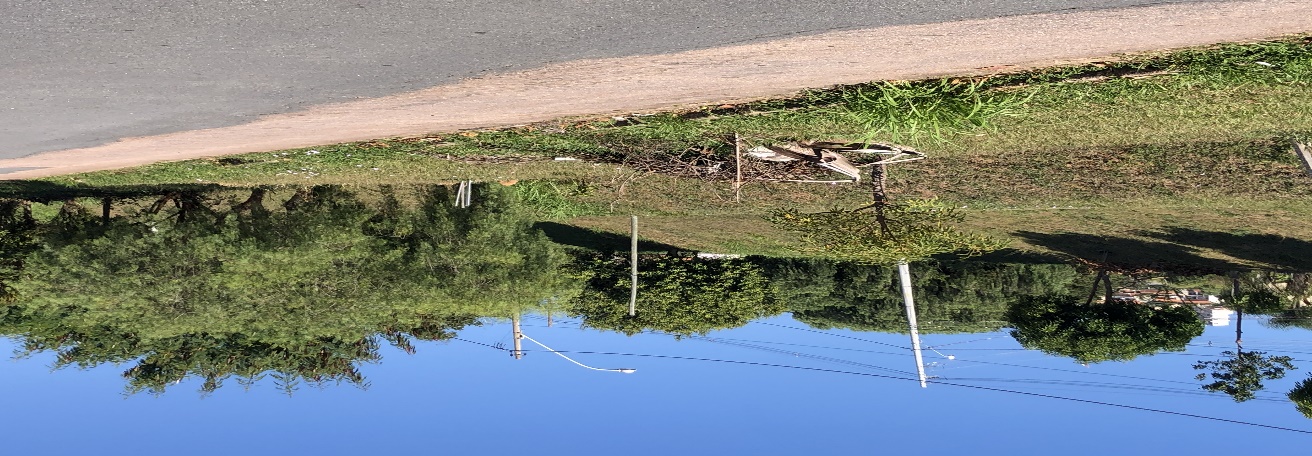 